Year 5 Homework  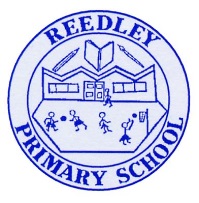 Date homework set: 1.2.24To be returned to school by: 6.2.24When completing your homework try and do a little every day and not all at once.Talking Topic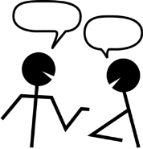 Talk to an adult about how shadows are formed. Tell them about how the shadow’s length change over the course of the dayTick when you have completed this task.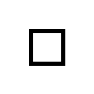 ReadingRead the next chapter from your new reading for pleasure book.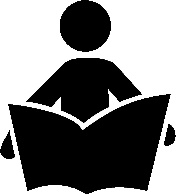 Read a book on Bug ClubContinue with your next book mark.Read to an adult and ask them to sign your Reading Diary. Your reading diary will be checked.Tick when Maths Complete and learn the following;Learn the rules for divisibility.Create a porter to show the facts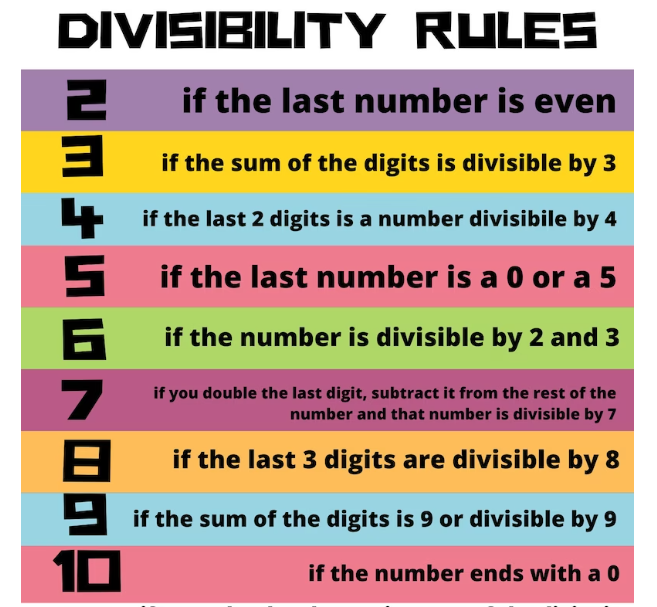 Complete Times tables Rock Stars.Tick when you have completed these tasks.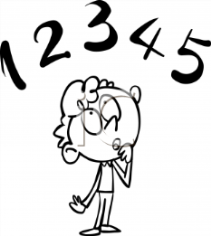 Research:  Using a time zone map, find out the time difference in New York, Sydney, Islamabd, Paris and South AfricaTick when you have completed this task.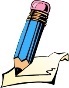 